Aggie Labs Building and LotTrailers and building share parkingParking on east lotForestry parks work vehicles on dirt road and personal vehicles in east lotWest parking lot on occasion is fullWest parking does have wheelchair ramp and ADA accessible entrance and elevator in buildingTrailer #3 has stairs on north end thus ADA accessibility is on south side Loop on south side of east parking lot is utilized for deliveries (loading and unloading)Current deliveries are delivered to the north side of trailer #3CEMML works with student hourly year roundCore hours are 9-3 PMADA spaces neededSemi truck trailers drive on northside and turn aroundTrailer #3 receives deliveries from both the south and north side entrance doors. There are stairs on the north end of this trailer. Sufficient bike racks on siteMotorcycle spaces usefulStriping lot would improve lot utilizationAlternative Parking and TransportationParking and Transportation Services investing in design plan and advocating for connector road to support a campus designated shuttle.Connector road supports two-way traffic and to include bike and pedestrian pathPoudre Fire Authority support due to safety issues with dead end roadsCurrent bus takes too long and there is need for alternative shuttle options with higher frequency Evaluating shuttle with goal of service every 15 to 20 minutes. Currently 45-60 minutes to go from one campus to the next, including the walking timeEvaluating transit turn/drop off area at B.W. Picket Equine Center.  Three routes currently go by the Equine Center so area may offer opportunity for transit turn around. Area may offer opportunity for remote parking at reduce permit prices. Evaluating transportation options to and from main campus. Nice to have access back and forth.Other ItemsCEMML trailer #3 would benefit from improved signage to assist with WayfindingRoad developed on Rampart to access Aggie Labs without going through RIC, allowing RIC to be a secure siteForestry is utilizing a trailer on siteAccess to trails on south side would be nice for staff/students/faculty to get out and utilize Bike fix it station on Foothills Campus would be nice near bus transit hubNo electric charge need now but might be nice in the futureWildlife can be a concern on campusParking Lot Construction & PermittingPermit cost < Main Campus, offer multiple permit options, include options similar to main campus. Consider Foothills only permit to lower cost and provide remote permit option (B.W. Pickett Equine Center)Main campus permits allow parking at Foothills campus. A, Z and Res Hall permits would be able to park at Foothills Campus.Consider Foothills permit option that allows Foothills permit holder access to park at remote lots on Main CampusSummer 2019 construction work to begin at IDA and Simons parking lot.Short term permit options to allow hourly and daily rates. Evaluating online and pay stations on campus to support short term options. Recognize need for semester, monthly, daily ratesEnforcement would be same hours as main campus, 7:30 AM to 4 PM, Monday through FridayEnforcement on Foothills Campus start summer 2020, requiring paid permits (students, faculty, staff)Permits would be virtual as they are on Main Campus. Evaluating technology that would allow department permits to be virtual.  Multiple vehicles can be on the permit so that permit holders can flex between different vehicles they need to bring on campus that day. Only one vehicle can be on campus under one permit at the same time.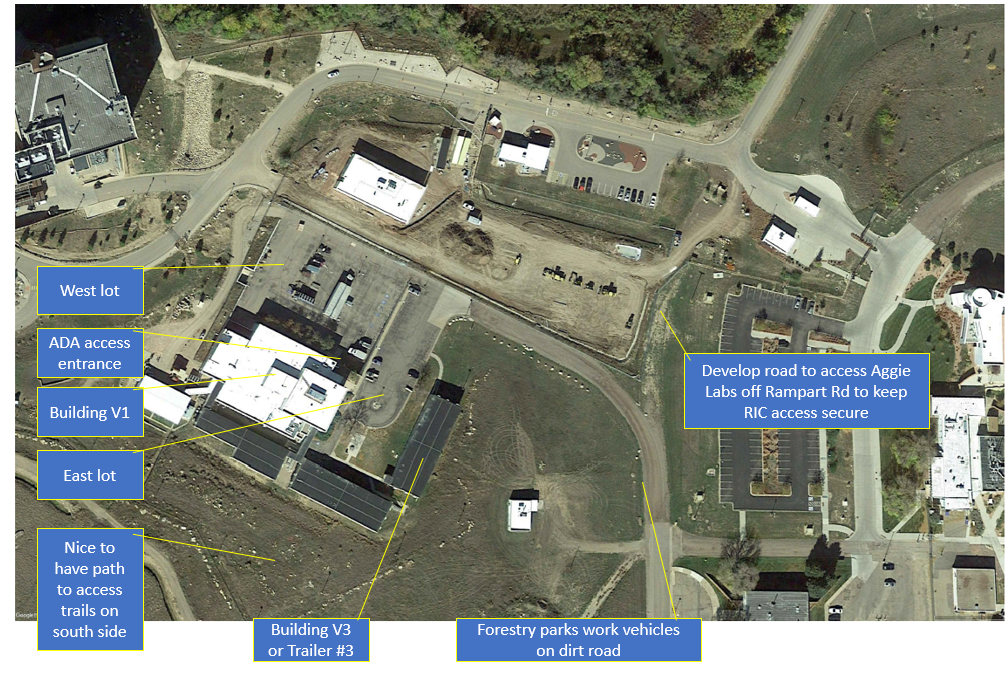 